Extension Activity at Puranigudam ME School (19.04.2019)Department of Hindi, Nowgong Girls’ College organized an Extension Activity at Puranigudam ME School on 19.04.2019. The objective of the program were to create awareness on tree plantation and to cultivate reading habit amongst students.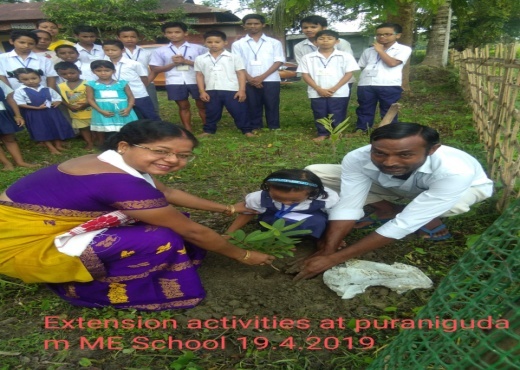 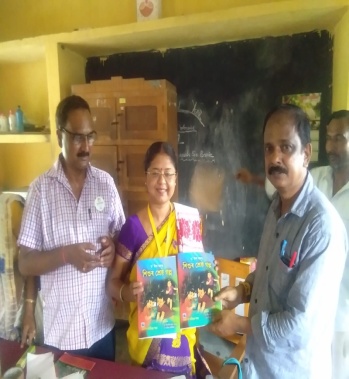 